Multi Entry Point Career Pathway Map    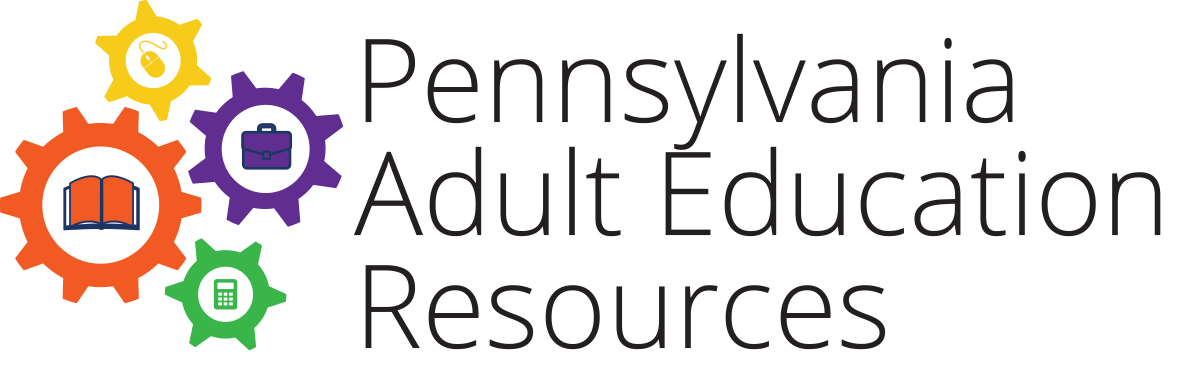 OccupationEducation and Training Requirement(s):OccupationCertification(s): OccupationFoundation Skills:OccupationEntry Level Wage:OccupationYearly Openings: OccupationEducation and Training Requirement(s):OccupationCertification(s): OccupationFoundation Skills:OccupationEntry Level Wage:OccupationYearly Openings: OccupationEducation and Training Requirement(s):OccupationCertification(s): OccupationFoundation Skills:OccupationEntry Level Wage:OccupationYearly Openings: OccupationEducation and Training Requirement(s):OccupationCertification(s): OccupationFoundation Skills:OccupationEntry Level Wage:OccupationYearly Openings: Local Training Providers:Local Training Providers:Local Training Providers: